Wytnij, ułóż od największego do najmniejszego i przyklejŹródło:https://pl.pinterest.com/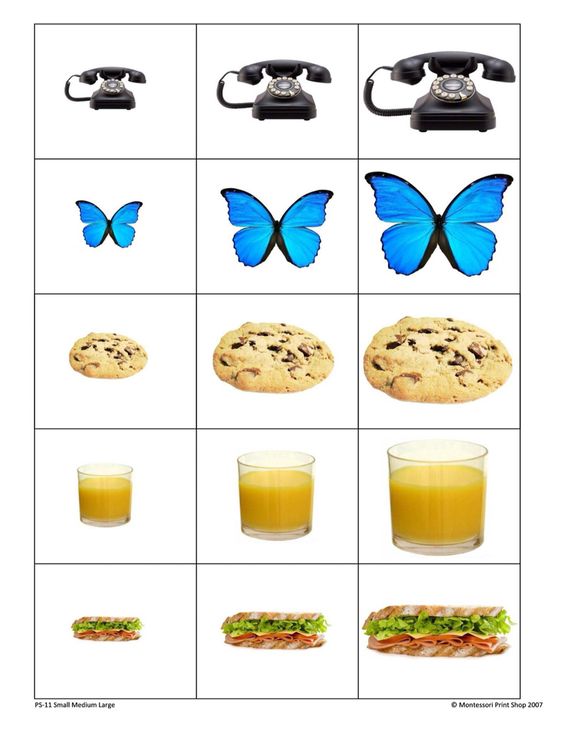 Wytnij, ułóż od największego do najmniejszego i przyklej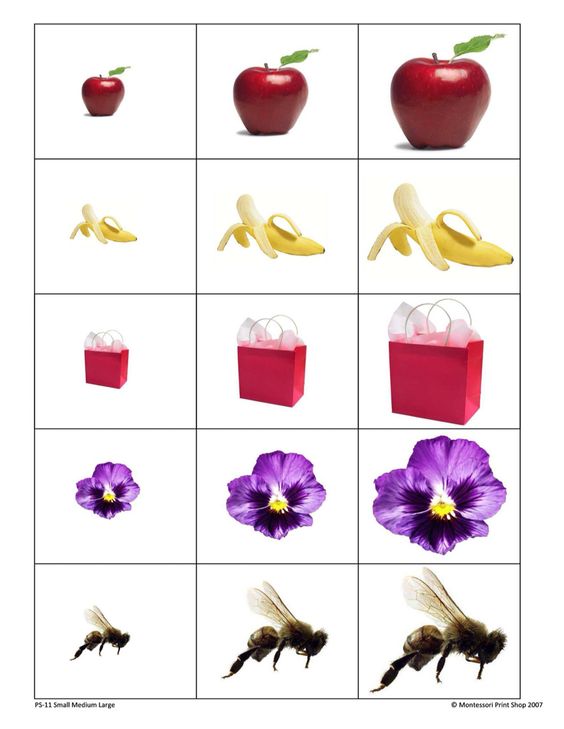 Wytnij, ułóż od największego do najmniejszego i przyklej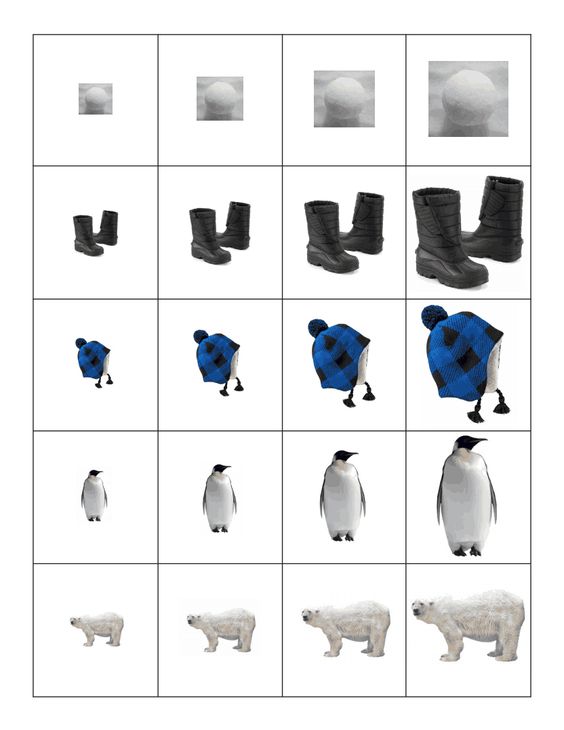 